	    Aktuellt från Brf. Måran 2 nr 2/22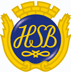 Enkät fönster och balkongdörrarPlanering av ett eventuellt fönsterbyte pågår och vi har i dagsläget fått in tre offerter som gäller byte av samtliga fönster och balkongdörrar. Offerterna varierar något i innehåll men vi kan konstatera att kostnaden hamnar någonstans kring ca 10 miljoner kronor. Som det ser ut idag verkar det vara svårt att få något större kommunalt bidrag till fönsterbytet. Så även om föreningens ekonomi är mycket god kommer vi att tvingas låna upp en stor del av denna summa.De som varit här och tittat på våra fönster har samtliga spontant sagt att vi har bra fönster! Men, vi vet också att det finns fönster med stora behov av åtgärder. Då det handlar om mycket pengar måste vi veta att den insats vi gör är både kostnadseffektiv och rätt. Vi vill därför fråga er medlemmar hur behovet ser ut, det vill säga, i vilket skick era fönster är. Vi ber er därför besvara frågorna nedan. Det är viktigt att alla svarar. Efter att ha sammanställt svaren kommer vi att ta in en sakkunnig på fönster att utvärdera våra behov och de offerter vi fått.Då det handlar om en stor investering är det ni medlemmar som i slutändan fattar beslutet om vad vi ska göra. Styrelsens avsikt är att beslut ska kunna tas på föreningsstämman som preliminärt genomförs den 23 maj. För att klara detta ber vi er att snarast svara på frågorna nedan. Svaren lämnas i föreningens brevlåda på Västra Nobelgatan 4 senast den 28 februari.Namn ___________________________________________Lägenhetsnummer (1–119) ________________________________Jag/vi har inte problem med fönster/balkongdörr      Jag/vi har problem med fönster/balkongdörr     		 Fönster sitter mot gatan                       mot gården  Beskriv problemet ___________________________________________________________________________________________________________________________________________________________________________________________________________________________________________________________________________________________________________________________________________________________________________________________________________________________________________________Vid behov, fortsätt på baksidan